РЕШЕНИЕ28.02.2017г                           ст.Заглядино	  № 55Отчет главы сельсовета о работе муниципальногообразования Заглядинский сельсовет за 2016 год               Заслушав и обсудив отчет главы сельсовета о работе муниципального образования Заглядинский сельсовет за 2016 год, Совет депутатов решил:              1. Отчет главы сельсовета Э.Н.Гарейшина  о работе муниципального образования Заглядинский сельсовет за  2016 год принять к сведению.              2. Настоящее решение вступает в силу со дня принятия.Глава сельсовета – председатель Совета депутатов муниципального образования Заглядинский сельсовет                                   Э.Н.Гарейшин                          Отчет главы администрации за 2016 годДобрый вечер дорогие земляки, друзья, уважаемые гости!         Основная тема нашей встречи- это отчет главы администрации сельсовета перед жителями нашего села.        Работу собрания построим следующим образом: заслушаем мой отчет, отчет участкового, предоставим слово желающим. И в завершении постараюсь с удовольствием ответить на все вопросы.        В соответствии с требованиями ФЗ от 06.10.2003г «Об общих принципах организации местного самоуправления», Уставом муниципального образования Заглядинский сельсовет  я представляю отчет о результатах работы администрации сельсовета за 2016 год.      К  компетенции  администрации сельсовета относится исполнение полномочий органов местного самоуправления по решению вопросов местного значения муниципального образования и исполнению отдельных государственных полномочий, переданных органам местного самоуправления, Федеральными законами и законами Оренбургской области.      В настоящем докладе отражены основные показатели развития поселения, те результаты которых мы достигли в 2016 году и намеченные планы на 2017 год.     В состав муниципального образования Заглядинского сельсовета входят 2 населенных пункта: ж/д Заглядино, п.Отделение 3.Численность населения на 31 декабря 2016 года – 2080 человекПо данным районного ЗАГСа:Родилось-14 детейУмерло - 27 человекРегистрация брака- 6 парРасторжение брака- 4 парыПрибыло -49 человекУбыло - 52 человекаСпециалистами МО Заглядинский сельсовет за истекший период выдано справок  в количестве 2300 штук,  совершено 60 нотариальных действий.    Муниципальное образование Заглядинский сельсовет имеет собственный бюджет.Дороги    На территории села общая протяженность дорог составляет 16км 870 м.    В 2016 году с поступлением областных средств, из бюджета района  и нашим софинансированием отремонтирована улица   Гагарина  общая протяженность которой составила -300м.         Отсыпали часть объездной дороги, начали ремонт дороги по улице Луговая, Микрорайон, доделали проезд около Мечети  начатый в 2015 году. В этом году планируется ремонт дороги по ул.Степная, проезд от заправки до улицы Почтовая, доделать ул.Луговую и Микрорайон.Водопровод     Водопровод  у нас обслуживает МКП «Заглядинский» учредителями которого является Заглядинский сельсовет. Протяженность водопровода составляет- 15070 м., из них 7,5 км отремонтировано и построено.     В прошлом году администрацией сельсовета совместно  с администрацией района была проведена работа и спроектирован проект, в результате реализации которого в п.Отделение 3 будет реконструирован весь водопровод. Нам эта работа обошлась более одного  миллиона рублей. Ремонт водопровода в этом году планируется менять по ул.Степная (из-за не достаточного давления воды).Для работы МКП «Заглядинский» в этом году планируется приобрести экскаватор. Не новый, но для нашего села его достаточно. Считаю, что покупка трактора продуктивно повлияет на качество предоставляемой услуги муниципальным предприятием. Весной 2016 года был передан районом автомобиль УАЗ для нужд МКП.ОсвещениеВ 2016 году была продолжена работа по модернизации уличного освещения. Старые светильники меняли на новые энергосберегающие, что существенно повышает экономию  средств,  и тем самым дает нам возможность продолжить модернизацию. В начале этого года установили светодиодные фонари, протестируем их, посмотрим как они работают. Если всё хорошо, то оплата за электроэнергию уличного освещения сократится в два раза.       Весной прошлого года произвели частично косметический ремонт памятника павшим землякам в годы Великой Отечественной войны.      В  марте прошлого года, администрация сельсовета переехала в новое здание. Ремонт которого проводили  с 2015 года. Хочу сказать огромное спасибо главе района Гатауллину С.Г. за передачу этого объекта  нам, также выразить слова благодарности Орлову  А.И. за оказанную помощь в проведении строительных работ. Это такие виды работ как (ремонт фасада, крыши, отмосток, фундамента, установка окон и дверей, крыльца.)       Внутренний ремонт помещения, коммуникаций, мебели был произведен за счет собственных средств сельсовета.       Также у нас в администрации сельсовета был открыт многофункциональный центр ( МФЦ). Думаю жители нашего села уже оценили его работу, доступность государственных услуг оказываемых специалистом МФЦ. На сегодняшний день нашим МФЦ было оказало более 350 услуг.            Также как и  в прошлые годы в весеннее- летний период постоянно проводилась работа по обкосу сорной растительности, вдоль дорог,  по всем улицам,  по всем паркам. Для выполнения данной работы нанимали  трех  рабочих, покупали инвентарь, ГСМ. В этом году работа по борьбе с сорной растительностью будет продолжена. На оплату услуг рабочим заложили больше средств чем в прошлом году, надеюсь люди будут активнее в оказании данной услуги сельсовету. Приглашаем к нам на работу с 1 мая.Озеленение территории для нас является приоритетным направлением. В 2016 году посадили 1 га саженцев хвойных пород и загородили эту площадь временным ограждением. Этой весной планируем засадить  1,5 га  и также установить ограждение.  Весной  и осенью жители села наводили порядок на православном и мусульманском кладбищах, пилили деревья, кустарники, вывозили мусор, косили сорную траву, ремонтировали заборы. Хотелось бы пожелать, чтобы больше селян участвовало в данном мероприятии:  получается , что в праздники верующих значительно больше чем в субботники.        Одним из проблемным вопросом для нас остается свалка.  Проблема в том, что не только мусор летает, но и в том, что он горит, едкий дым с попутным ветром направляется на село. Потушить во время не всегда получается, так как пожарные машины не всегда могут приехать. В этом году мы попытаемся решить эту проблему. Сейчас у нас есть прицепная бочка, которую нам подарил Галимов Р.М. за, что большое спасибо ему. Колеса и помпу поставим сами. Также планируется установить  автономное видеонаблюдение, для того, чтобы выявить тех, кто поджигает свалку.  Заглядинский сельсовет уже к сожалению относится к наиболее криминогенным поселениям района, все знаем, что  у нас на территории произошло убийство, знаю  что этому способствовало длительное распитие спиртных напитков.   Одной из основных причин «пьяной преступности» является доступность дешевого, суррогатного алкоголя. Что является для нас большой проблемой. Так же предполагаю разобщенность ведомств тоже никак положительно не влияет на данную проблему. Это мое личное мнение.   К сожалению без помощи общественности и активной части населения, муниципальным и правоохранительным  органам трудно  справляться с данным негативным явлением.    При администрации муниципального образования Заглядинский сельсовет создана постановлением главы сельсовета и работает общественная комиссия по делам несовершеннолетних и защите их прав в составе -                     6 человек. В работе комиссии большое внимание уделяется трудным подросткам, семьям находящимся в трудной жизненной ситуации. Было проведено 4  заседания комиссии и  рейды по домам.    Также при администрации работает антитеррористическая комиссия. Проведено 4 заседания и 3 мероприятия ( митинг на 22 июня, лекция с учащимися школы Терроризм- угроза обществу, профилактика наркомании с учащимися 7 класса Умей сказать нет)    На  территории МО Заглядинского сельсовета ежегодно создаются молодые семьи, так в 2016 году было зарегистрировано 6 браков. Молодые семьи желающие жить самостоятельно на малой Родине берут участки для строительства домов. В этом вопросе мы поддерживаем, помогаем  в оформлении документов. При МО Заглядинский сельсовет состоят на учете 35 молодых семей, нуждающихся в  улучшении жилищных условий .     На территории сельсовета проведены мероприятия, по уменьшению рисков возникновения чрезвычайных ситуаций:   во время ремонта водопровода установили ещё 2 пожарных гидранта и   на сегодняшний день их у нас 11, также   администрацией сельсовета ежегодно проводится работа по расчистке русла для предотвращения угрозы затопления населенного пункта при весеннем паводке. Рекомендую собственникам домовладений находящихся в зоне затопления страховать своё имущество.     Проводится распространение листовок среди населения о соблюдении гражданами мер пожарной безопасности. Также вручали памятки по пожарной безопасности при подворном обходе совместно с участковым под роспись. С семьями, находящимися в зоне социального риска и несовершеннолетними детьми, были  проведены профилактические беседы.Работа администрации сельсовета по решению вопросов местного значения осуществляется в постоянном взаимодействии с депутатами сельсовета, с Администрацией района, жителями села, руководителями организаций расположенных на территории села. Всё что делалось и будет делается- это всё результат нашей совместной работы и тех людей с которыми мы работаем!!!Все мы понимаем, есть вопросы, которые можно решить сегодня и сейчас, а есть вопросы, которые требуют долговременной перспективы, но работа администрации и всех тех кто работает на благо населения, также как и раньше будет направлена на решение задач - сделать наше село чистым, процветающим и привлекательным!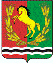 СОВЕТ     ДЕПУТАТОВМУНИЦИПАЛЬНОГО   ОБРАЗОВАНИЯ    ЗАГЛЯДИНСКИЙ СЕЛЬСОВЕТАСЕКЕЕВСКОГО РАЙОНА    ОРЕНБУРГСКОЙ ОБЛАСТИ                            Доходы                                                                                                                тыс.рубСобственные доходыНалог на доходы физ.лиц                                                                                 1230,1Единый сельхоз налог                                                                                          513,1Земельный налог                                                                                                   296,2Налог на имущество                                                                                              104,0Гос.пошлина                                                                                                              12,7Арендная плата за землю                                                                                      29,0Доход от продаж материальных активов                                                           Задолженность и перерасчеты                                                                              Акцизы                                                                                                                         622,2Неналоговые платежи                                                                                             250,0Итого собств. Доходов                                                                                         3 057,3Безвозмездные поступления, в т.чДотация                                                                                                                    4142,3             Субвенция на воинский учет                                                                                 131,3Субвенция на регистрацию актов гражданского состояния                           10,0Межбюджетные трансферты                                                                                 50,0Прочие субсидии на ремонт дорог                                                                      300,0Субсидии на строительство водопровода                                                         683,0Безвозмездные поступления                                                                              107,1Итого                                                                                                                        5 423,7ВСЕГО ДОХОДОВ                                                                                                   8 481,0РасходыСодержание главы                                                                                                 538,9Содержание аппарата                                                                                         1 908,5В т.ч. зарплата аппарата, юриста, расходы на ГСМ, ремонт автомобиля, расходы на запчасти к автомобилю, на содержание программ, на связь, коммунальные услуги, страхование автомобиля, дератизация, тех.обслуживание газовых приборов, ремонт компьютерной техники   1 908,5                                                                                                                                                Обеспечение противопожарной службы                                                          15,0Благоустройство    всего                                                                                     4 290,9                                     В т.ч. уличное освещение                                                                                      455,6    Замена ламп и светильников                                                                              38,2     Тех. Обслуживание ул.освещения, электромонтажные работы              61,8      Содержание дорог                                                                                             780,5      Кап.ремонт улично-дорожной сети                                                               300,0Прочие мероприятия (Сбор и вывоз мусора, захоронение свалки мусора, зарплата мусорщиков и косильщиков, подготовка смет и проектов, экспертизы документов, организация и проведение праздников  проводы Русской зимы, День Победы, День пожилых людей, Новый год, крещение, ремонт памятника, ремонт водопровода, кадастровые работы, работы БТИ,                                                                                       устройство детских площадок - 835,8                                                                                                                                                                                                                              Коммунальное хозяйство.                                                                                  1741,0                                                                                          Содержание мест захоронения                                                                            18,0Охрана окружающей среды посадка зеленых насаждений                         60,0Содержание СДК и библиотеки                                                                       1 051,3Физкультура и спорт                                                                                                 62,5ЕДДС                                                                                                                            150,0Воинский учет                                                                                                           131,3ЗАГС                                                                                                                                 10,0Помощь   дет.саду                                                                                                        18,2Итого расходов                                                                                                       8 254,8